ConstitutionTable of contents:1	Name	22	Mission Statement	23	Membership of the WMA	24	Officers/President	25	Executive Committee	36	Honorary Past President	47	Board/Membership	48	Finances	49     Policies	410	Contracts	411	Dues/Revenues	512	Awarding Championship Events	513	Annual Meetings	514	Other Meetings	615	Dissolution of the WMA	6NameThe name of the association shall be „THE WORLD MASTERS CROSS-COUNTRY SKI ASSOCIATION“ (Abbreviation shall be „WMA“ - World Masters Association).The WMA is located at the President’s domicile or at any other place decided by the Executive CommitteeMission StatementThe purpose of the WMA is to organise and operate a World Masters cross-country skiing association.To develop international Masters cross-country skiing competitions and to guarantee that a Masters World Cup will be held once a year. To co-ordinate, promote, and standardise the sport among nations based upon WMA competition rules and requirement specifications, sanctioned by F.I.S.Masters competitions shall be open to all men and women over 30 years of age. 5 year's age classes shall be used.WMA cooperates with F.I.S. in all matters relating to competitive cross-country skiing for Masters. Membership of the WMAThe WMA recognises only one masters cross-country skiing association per nation.A national masters cross-country skiing association must be authorised by its' national skiing association before being considered by the Board Members for approval.If the previous paragraph is not applicable, application for membership may be considered in the case of the non-existence of a national skiing association or non-recognition of the masters association by an official national skiing association.Membership must be approved by the Board Members at the Annual WMA Meeting.Officers/PresidentThe President shall be elected by a majority vote of the National Directors attending the Annual Meeting and shall serve for a term of four years. He/ She is eligible for reelection. Nominations for President shall be submitted by any National Director in writing to current President not later than 6 weeks prior to a scheduled election. Self-nominations are not permitted. National Directors will be informed 4 weeks prior to the election.The President shall serve as the Chief Executive Officer. He shall preside at all meetings of the association. The President shall have one vote plus an additional vote when necessary to break a tie.A maximum of three Vice-Presidents shall be elected in the same manner as the President and shall normally serve a four year term. They are eligible for reelection.One Vice President shall be elected as 1st Vice-President and shall assume the role of President if for any reason the President is unable to attend a legally constituted meeting. If the President is unable to carry out his/her duties for any reason the 1st Vice President shall automatically become interim President. At the next Annual Meeting election of the President shall take place.The tasks of the President and Vice Presidents shall be determined by the Executive Committee. All Vice Presidents will be expected to perform a share of annual duties. Specific tasks may also be assigned by the Executive Committee to qualified National Directors. Honorary past Presidents may also be asked to assist the Executive Committee. The main tasks of the Executive Committee include but are not limited to;processing the bids of a MWC;inspection of the site of a bidder as per the Rules of Competitions and Requirement Specifications of WMA;assistance to every O.C. as per WMA requirements;ceremonial duties at the Masters World Cup;to maintain regular communications with and ensure representation of National Directors;to organize and conduct the Annual Meeting in cooperation with the host OC; responsibility for and of maintenance for WMA homepage;delegation of secretarial tasks to Board Members;to process the registration system and the result data.Honorary past Presidents may also assist the PresidentThe Treasurer shall be elected by a majority vote and shall also serve a four year term. He/She is eligible for reelection. The Treasurer shall be responsible for the bookkeeping of the WMA. The Treasurer shall have the right to vote. Executive Committee	5.1     The President, Vice Presidents and Treasurer constitute the Executive  Committee.5.2    The Executive Committee serves as the Executive Body of the WMA. It shall carry out its'    duties according to the WMA rules and regulations decided upon and approved by the Board Members.5.3   The Executive Committee shall be responsible for the day to day operations of the WMA5.4    If needed, the Executive Committee may appoint Sub-Committees for special tasks and at   least one member of the Executive Committee shall be a member of such a Sub-Committee.Honorary Past PresidentA former President can, with a majority of votes at the Annual Meeting, be elected as Honorary President. Honorary past Presidents may participate and vote at Annual Meetings.Board/MembershipThe Board shall consist of the Executive Committee and the Honorary past President/s plus the official National Director of each WMA member nation. A National Director shall be a Board Member for an unlimited term of office and must assist in replacing himself upon resignation. Each National Director must be approved by a majority of the Board Members at the Annual Meeting.FinancesWMA is a non-profit association.A financial year is from July 1st until June 30th. Travelling expenses approved by the President which are incurred by the Executive Committee when travelling to and from a Masters World Cup shall be covered by WMA funds. Other personal expenses incurred by the Executive Committee in connection with the organisation of a Masters World Cup must be authorised by the President before paid out of WMA funds.Two National Directors must be elected at each Annual Meeting with the purpose of auditing the WMA bookkeeping. They are required to submit a written report at the following Annual Meeting.Major expenditures other than administration/ secretarial and in special cases, financial support of National Directors, must receive approval of the Executive Committee and if necessary a majority of the Board members at the Annual or other meeting.9   Policies9.1    The Board shall determine all policy matters regarding the WMA including:9.2   Selection of the site for each Masters World Cup.9.3    Election or appointment of officers.9.4    Determination of standards, such as the bid format for Masters World Cups, requirement	      specifications, competition rules and so on.ContractsAll international contracts must be approved by a majority of the Board, and signed by the President or the Vice-Presidents.The President shall be responsible for the contract between the WMA and Organising Committee. Dues/RevenuesThe Organising Committee of a Masters World Cup shall be charged with a fee-per-skier, decided upon by the Board Members prior to the signing of the Contract. The fee will be multiplied by the number of entries and shall be paid to the WMA on the first day of a Masters World Cup. The Board may increase the dues/revenues for any reason. Additional fees to be paid by an Organising Committee are negotiable.Awarding Championship EventsAll championship events are to be conducted under the WMA Constitution, WMA Competition Rules and Requirement Specifications.The WMA shall oversee all matters regarding the operation of the event.World Cups will be awarded not more than three years in advance. The corresponding bidding fee has to be paid to WMA as per Bid Format. Exceptions must be approved by a majority of the Board.The Organising Committee must accept the contract with WMA before the Bid is considered final and irrevocable. Annual MeetingsThe Annual Meeting will be held during the fall meeting. The invitation and agenda shall be distributed by the President who shall also chair the meeting. Standard Agenda Items are as follows;Presentation of the audited financial status;Vote of confidence in the officers;Election of the officers (every four years);Establish the fee-per-skier for future World Cups;Possible changes of the constitution, rules etc.Awarding of Masters World Cups.Approval of 60 % of the Board Members present at a duly constituted meeting is required to amend the Constitution. A majority of the Board Members must be present before a duly constituted meeting can commence. Other MeetingsDuring the Annual Meeting the Board of the WMA will decide if further meetings are to be held before the next Annual Meeting.At all meetings of the WMA, every question shall be determined by a majority of the votes of the Board Members present, unless otherwise required by other sections of the Constitution.Every question shall be decided in the first instance by a show of hands unless a secret ballot is demanded by any voting member. The President shall decide the procedure for voting.Dissolution of the WMAThe Board Members can decide with a majority of 75 % to dissolve the WMA.A total minimum of 75 % of the Board Members must attend the meeting held for this purpose.The Board Members shall decide upon the implementation of the remaining assets.Signed:					              Date/Place: Minneapolis, Sept. 24, 2016 	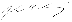 ………………………………………………..President			 Constitution – revised 2008	(adopted at Annual Meeting Sept. 20, 2008 in Falun)Constitution 2010 – revised 2011 (adopted at Annual Meeting Oct. 1, 2011 in Asiago)Constitution 2011 – revised 2015 (adopted at Annual Meeting Sept. 25, 2015 in Klosters)Constitution 2015 – revised 2016 (adopted at Annual Meeting Sept. 24, 2016 in Minneapolis)